Учебная дисциплина: Английский язык 1 курс Электронный адрес: nona41771@mail.ru    Дата сдачи задания: 07.05.2020I.Прочитать .Выписать в тетрадь примеры .ВЕЖЛИВЫЕ ПРОСЬБЫ НА АНГЛИЙСКОМБританцы заработали звание самой учтивой нации в мире. Где бы Вы ни находились – в магазине, общественном транспорте или просто на улице, до Вас то и дело будут доноситься «Sorry», «Please» и «Welcome». Но знаете ли Вы, что, даже используя все эти слова, можно внезапно прослыть бесцеремонным грубияном?  Причина до смешного проста – вежливые фразы на английском языке строятся по совершенно иным правилам, чем на русском.
Чтобы не шокировать собеседников, важно использовать «волшебные слова» в верной конструкции и учитывать чисто английские фразеологизмы, соответствующие правилам хорошего тона.Вежливые просьбы на английском языкеРассмотрим ситуацию, будто Вы говорите собеседнику: «Prepare this for tomorrow» или «Call me back» (внимание: это неправильно!). Для русского человека это простые просьбы, не несущие в себе негативного подтекста, однако для иностранца это сигнал о том, что Вы – весьма невоспитанный человек, отдающий грубые приказы. Первую строчку хит-парада обидных фраз представляет фраза «Do it!». Возьмите на вооружение вежливое «Let's do it!», чтобы избежать острых краев недопонимания.Что нам известно о слове «please»? «Please» означает «пожалуйста» и используется в просьбах.― Could you tell me the time, please?― Thank you!― Не могли бы Вы сообщить время, пожалуйста?― Спасибо!С детства мы привыкли: хочешь получить конфетку, не забудь добавить «пожалуйста». Однако в английском языке этого недостаточно. Употребление «Please» в обращениях-просьбах добавляет к сказанному неприятный оттенок фамильярности.Например, Вы просите друга «Give me, please, a coat». Прозвучит это примерно так: «Подай-ка мне пальто». Если не «Please», скажете Вы, тогда как попросить об услуге на английском, чтобы ненароком не обидеть человека.Для того, чтобы просьба приобрела оттенок учтивости, используйте модальные конструкции:Could / would – Не могли бы ВыCould / would you ..., please?Could / would you be so kind as to ...Например:― Could you check your e-mail, please?― Sure!― Не могли бы Вы проверить свою электронную почту?― Конечно!Или:― Jane, would you be so kind as to call him on Monday?― Yes, of course!― Джейн, не могла бы ты (будь добра) позвонить ему в понедельник?― Да, конечно!На шопинге или в ресторане используйте в разговорной речи следующие конструкции:Can / could + please – Не могли бы Вы + пожалуйста
Can / could I have…, please?Can / could I please have ... ?Например:― Can I have some tomatoes and fresh green, please?― Можно мне, пожалуйста, помидоры и свежую зелень?Или:― Could I please have a glass of water?― Можно, пожалуйста, стакан воды??Примеры любезной просьбы по-английски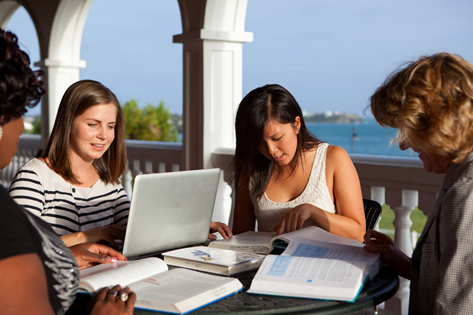 
Как спросить разрешения?Когда мы просим разрешение на совершение собственных действий, то нам понадобится следующая схема. Ее можно использовать и в официальной обстановке:May I… ? Можно ли мне...?Например:― May I use your laptop? I don’t have an internet connection.― Можно ли мне воспользоваться Вашим компьютером? У меня отсутствует подключение к интернету.Еще одна полезная конструкция:Do you mind if I + Ving? Вы не возражаете, если…― Do you mind if I open the door?― Вы не возражаете, если я открою дверь?― Do you mind my asking you a difficult question?― Вы не возражаете, если я задам Вам сложный вопрос?Как поблагодарить за оказанную услугу на английском языкеВажно уметь выразить свою благодарность. В неформальном общении допустимы вольности, в остальных случаях не следует отступать от норм традиционной учтивости.Англичане вплетают в разговорную речь куда больше вежливых оборотов, нежели мы. Иногда возникает ощущение обесценивания вежливости – учтивость теряет личную, адресную окраску и воспринимается как заученная до автоматизма речевая норма. 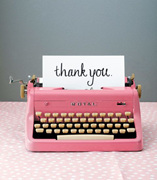 II. Выполнить письменно упражнения в тетрадь1. Переведите следующие просьбы на русский язык.Could you turn on the air-conditioning?Can I use your telephone?Will you make a cup of mint tea for me, please?Would you move your bag from my seat, please?May I take your dictionary for a minute, please?Could you open the windows in the room for me?May we leave a message for our fitness instructor?Will you take care of my children today, please?Mum, may I go to the cinema tonight?Would you tell him the way to the bus station?2. Перефразируйте предложения в вежливые просьбы, начиная с модального глагола в скобках.Например : Turn the light off. (Выключи свет.) (Would ...?) – Would you turn the light off, please? (Не мог бы ты выключить свет?)Say that again. (Could ...?)I want to see your passport. (Will ...?)We want to use your car. (Can ...?)I want to enter the classroom. (May ...?)Be quiet! (Could ...?)Help me with these heavy boxes. (Would ...?)Speak louder! (Will ...?)Give me a lift after work. (Can ...?)I want another beer. (Could ...?)I want to leave work early today. (May ...?)Would you do me a favor?Не могли бы Вы сделать мне одолжение?Could you do me a favor?Могу ли я попросить Вас об одолжении?Could you possibly + Ving?Could you possibly help me to open the window?Не могли бы Вы помочь мне открыть окно? (Вы случайно не могли бы мне помочь открыть окно?)Could you please + Ving?Could you please translate a letter?Не могли бы Вы перевести письмо?Could I trouble you to + Ving?Could I trouble you to explain this definition?Не затруднит ли Вас объяснить это определение?Could I bother you to + Ving?Could I bother you to sign some documents?Не затруднит ли Вас подписать некоторые документы?Would you mind + Ving?Would you mind turning the radio on?Не могли бы Вы включить радио?Would it be too much trouble for you to + Ving?Would it be too much trouble for you to pick John up from school?Я Вас сильно побеспокою, если попрошу забрать Джона из школы?I wonder if you could help me with smth./to do smth?I wonder if you could help me with this test / to take the test?Можете ли Вы мне помочь с этим тестом / пройти тест?Can you give me a hand with smth?Can you give a hand with my baggage?Можешь ли ты мне помочь с моим багажом?Would you be so kind to help me with smth?Would you be so kind to help me with the housework?Будь так любезен, помоги мне, пожалуйста, с уборкой?Could you spare me some time? I need help, please.Не мог бы ты выделить минуточку? Пожалуйста, мне нужна помощь.Can I ask you a favor?Give me a hand with this, will you?Могу ли я попросить об одолжении? Поможешь мне с этим?Thank you!Спасибо!Thanks a lot!Огромное спасибо!Thanks a million!Миллион благодарностей!I am really grateful for…Я очень благодарна за...Thank you so very much for…Большое спасибо за... (очень вежливо)Can’t thank you enough for…Даже огромное спасибо за... будет недостаточным!I really appreciate your help!Я очень ценю твою помощь!You are the best!Ты лучший! (неформ.)Cheers!Спасибо! (неформ. сленг)Ta!Спасибо! (неформ. сленг)